申报流程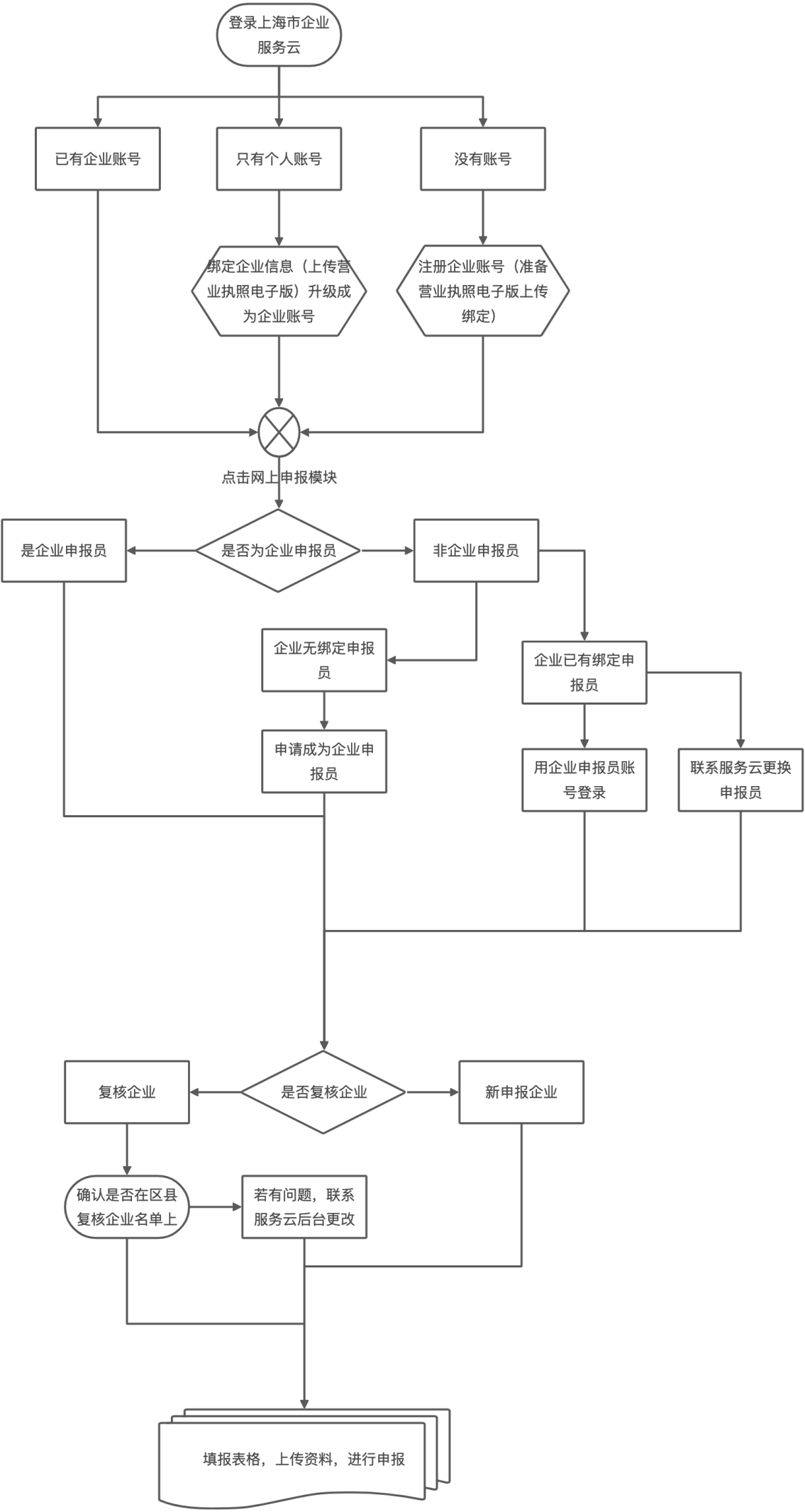 